                    WORKSHEET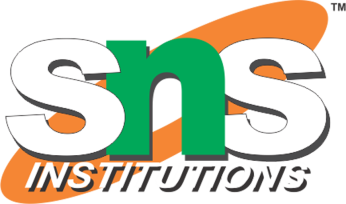 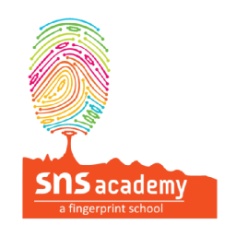        NAME :	DATE :23.07.2022     MISSING LETTERS :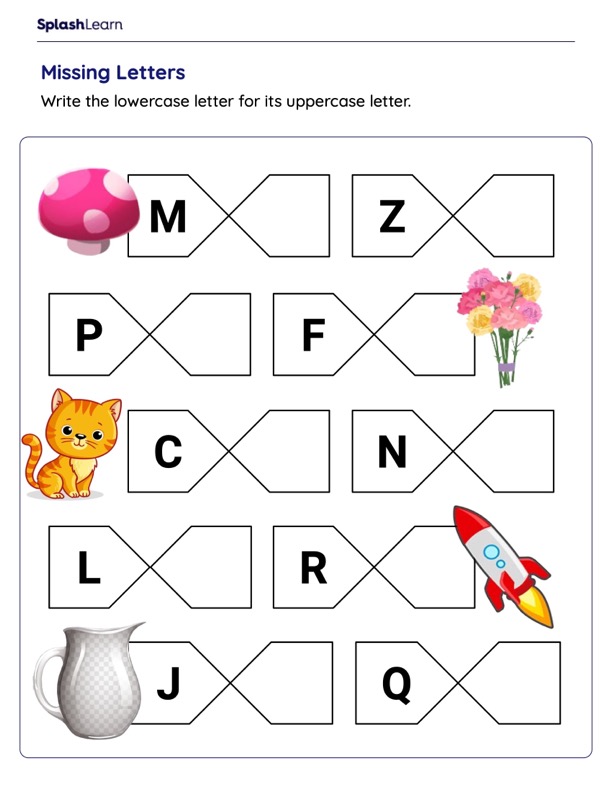 